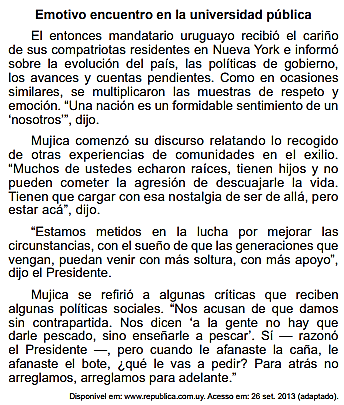 Questão 01. No discurso dirigido aos compatriotas radicados em Nova York, o então presidente Mujica expressa o desejo de que os cidadãos que vivem no Uruguai:Parte superior do formulárioa) apoiem as políticas públicas afirmativas.b) integrem-se ao processo de globalização.c) cultivem o sentimento nacionalista.d) ofereçam uma contrapartida à nação.X e) tenham melhores condições de vida.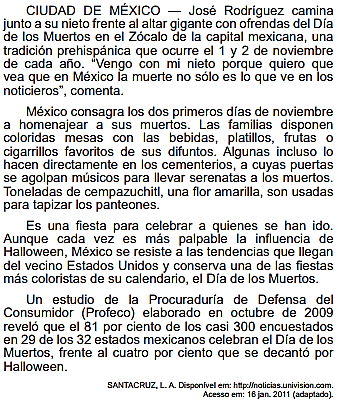 Questão 02. O Día de los Muertos é uma tradicional manifestação cultural do México. De acordo com a notícia, essa festa perdura devido:Parte superior do formulárioX a) à homenagem prestada às pessoas que morreram pela glória do país.b) aos estudos que reafirmam a importância desse dia para a cultura mexicana.c) à reação causada pela exposição da morte de forma banalizada pelos noticiários.d) à proibição da incorporação de aspectos da cultura norte-americana aos hábitos locais.e) ao engajamento da população em propagar uma crença tradicional anterior à colonização.
Questão 03. Forma adverbios a partir de los adjetivos siguientes.Questão 04. Forma adverbios a partir de los adjetivos siguientes.El perro ladra (constante) constantemente.Lo he entendido todo (perfecto) perfectamente.Defendieron su postura (firme y decidido) firme y decididamente.Questão 05. Sustituye el adverbio por otra palabra de forma que no cambie el significado de la oración.Ella se mueve elegantemente.
→ Ella se mueve con elegancia .Nos trataron amablemente.
→ Nos trataron con amabilidad.Las matemáticas se pueden explicar fácilmente.
→ Las matemáticas se pueden explicar de forma fácil.Questão 06. Después de la reunión, todos se fueron silenciosamente.¿De qué tipo es el adverbio subrayado en cada oración?a) Ese chico habla demasiado. – Quantidad b) Siempre vamos a nadar los martes – Tiempo c) ¿Me lo puedes repetir más despacio? - ModoQuestão 07. Elige el adverbio adecuado para cada oración. ¡Solo se puede usar cada adverbio una vez!Los sábados nos levantamos Nos gusta mucho salir a hacer excursiones en bicicleta.Nos gusta ir al lago sólo cuando hace calor.Questão 08. Forma adverbios a partir de los adjetivos siguientes.a) El gato se asomó (tímido) timidamente   por la puerta.b) Aquí (normal) normalmente  hace mucho fríoQuestão 09. Después de la reunión, todos se fueron silenciosamente.¿De qué tipo es el adverbio subrayado en cada oración?a)El libro está a la izquierda de la lámpara. – advérbio de lugar b)Obviamente, el medio ambiente no es una prioridad para los gobiernos. – advérbio de afirmación c)¿Por qué no os vais de vacaciones a un lugar tranquilo? – advérbio de duda Questão 10. Elige el adverbio adecuado para cada oración. ¡Solo se puede usar cada adverbio una vez!a) siempre se nos olvida llevarnos algo de comer.b) seguramente volvemos antes de que anochezca, para no perdernos en la oscuridad.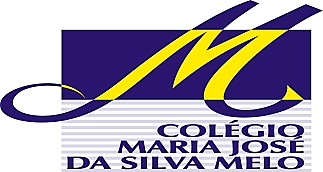 COLÉGIO MARIA JOSÉ DA SILVA MELOCOLÉGIO MARIA JOSÉ DA SILVA MELOCOLÉGIO MARIA JOSÉ DA SILVA MELOCOLÉGIO MARIA JOSÉ DA SILVA MELOCOLÉGIO MARIA JOSÉ DA SILVA MELOCOLÉGIO MARIA JOSÉ DA SILVA MELOSérie: 8º Ano Fund.Professor: Nany E.Data:        24/04/2021Data:        24/04/2021QualitativoSérie: 8º Ano Fund.Professor: Nany E.Data:        24/04/2021Data:        24/04/2021QuantitativoNome:Évelyn Maria Carvalho de S. LeãoNome:Évelyn Maria Carvalho de S. LeãoNome:Évelyn Maria Carvalho de S. LeãoNº2NOTAVERIFICAÇÃO DE APRENDIZAGEM DE ESPANHOLVERIFICAÇÃO DE APRENDIZAGEM DE ESPANHOLVERIFICAÇÃO DE APRENDIZAGEM DE ESPANHOLVERIFICAÇÃO DE APRENDIZAGEM DE ESPANHOLVERIFICAÇÃO DE APRENDIZAGEM DE ESPANHOLVERIFICAÇÃO DE APRENDIZAGEM DE ESPANHOLVERIFICAÇÃO DE APRENDIZAGEM DE ESPANHOLAdjetivoAdverbiociertociertamenteespecialespecialmente fuertefuertemente difícildificilmentecuidadosocuidadosamente 